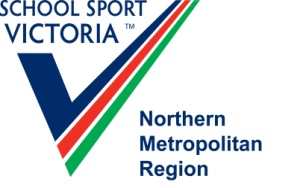 2017 Girls Basketball Final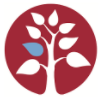 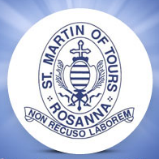 St Martin of Tours 39 defeated Pascoe Vale South 92017 Boys/Mixed Basketball Final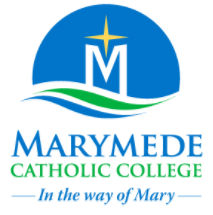 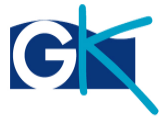 Glen Katherine 33 defeated Marymede 20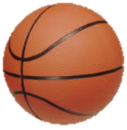 